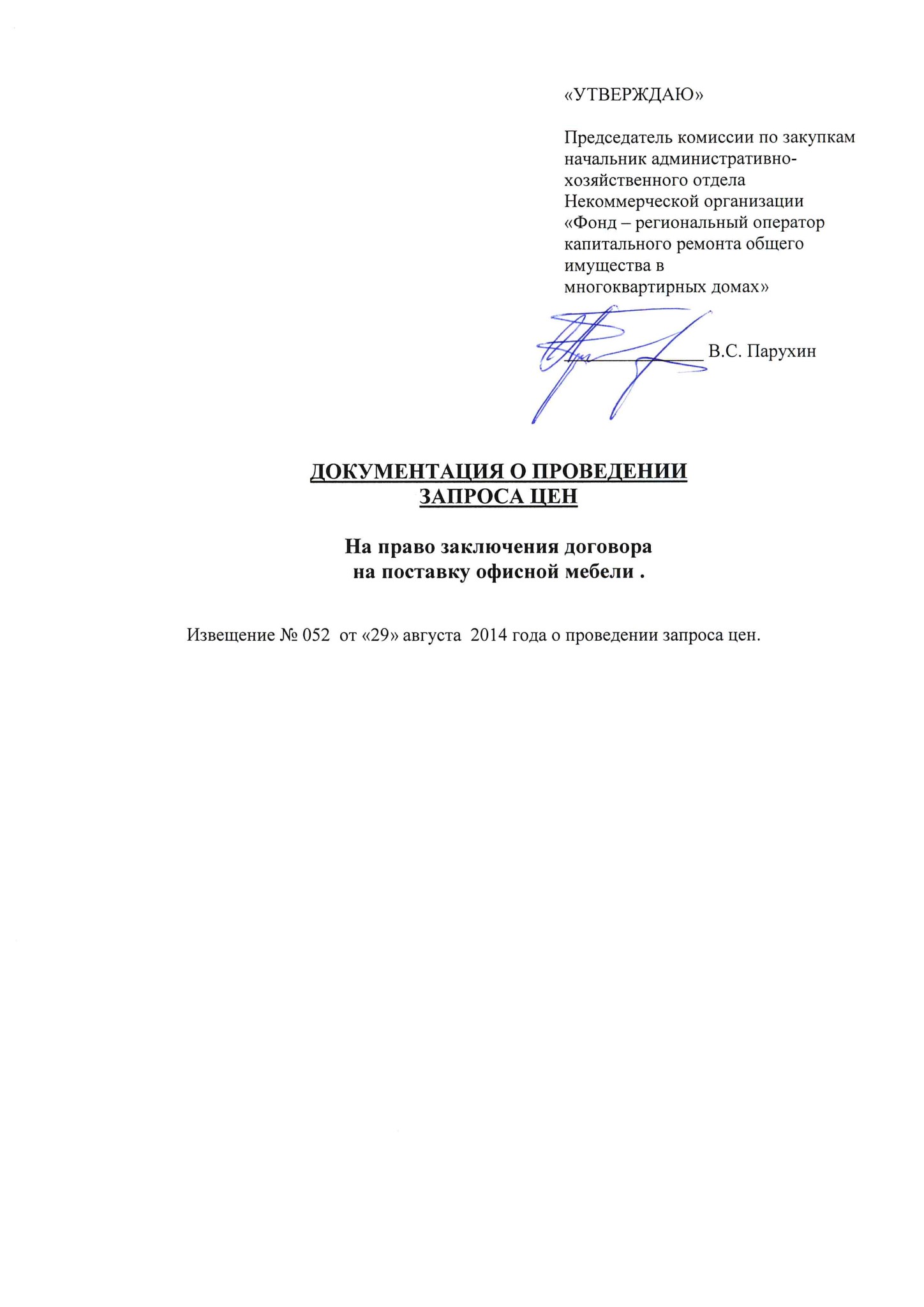 СодержаниеОсновные термины, используемые в Документации запроса цен.Общие сведения о запросе цен    Наименование, способ и предмет запроса цен    Отказ от проведения запроса цен    Затраты на участие в запросе ценТребования к претендентам    Обязательные требования к претендентамТребования по содержанию, форме и составу Заявки, инструкция по ее заполнению    Форма Заявки    Подготовка Заявки    Порядок оформления Заявки    Оформление и подписание Заявки    Опечатывание и маркировка конвертов с Заявками    Возврат Заявок    Уточнение Заказчиком сведений состава ЗаявокПорядок проведения запроса цен и заключения договора     Получение документации запроса цен     Разъяснение положений Документации запроса цен     Официальный язык запроса цен     Валюта запроса цен     Подача и прием конвертов с Заявками     Опоздавшие Заявки     Изменение Заявок и их отзыв     Вскрытие, рассмотрение и оценка ЗаявокРассмотрение и оценка ЗаявокОпределение Победителя запроса ценПорядок заключения договора Информационная картаТехническая часть      Предмет договора      Основные характеристики продукцииПроект договораОбразцы Форм и документов для заполнения участниками запроса цен.ОСНОВНЫЕ ТЕРМИНЫ, ИСПОЛЬЗУЕМЫЕ В ДОКУМЕНТАЦИИ ЗАПРОСА ЦЕНСодержание терминов, используемых в настоящей Документации запроса цен, определено Положением о закупках товаров, работ, услуг для административно-хозяйственных нужд некоммерческой организации «Фонд - региональный оператор капитального ремонта общего имущества в многоквартирных домах» (далее по тексту - Положение о закупке), утвержденного решением Правления некоммерческой организации «Фонд - региональный оператор капитального ремонта общего имущества в многоквартирных домах» (протокол заседания Правления от 17.12.2013 №2)ОБЩИЕ СВЕДЕНИЯ О ЗАПРОСЕ ЦЕННаименование, способ и предмет запроса ценЗапрос цен, регламентируемой настоящей Документацией, является Запросом цен на право заключения договора на поставку офисной мебели. Форма проведения запроса цен устанавливается в разделе 6 «ИНФОРМАЦИОННАЯ КАРТА» Документации запроса цен (далее по тексту ссылки на разделы, статьи, формы, пункты и подпункты относятся исключительно к настоящей Документации, если рядом с такой ссылкой не указано иного).  Отказ от проведения запроса ценОрганизатор вправе отказаться от проведения запроса цен в любой момент до подведения его итогов, не неся при этом никакой ответственности перед претендентами и участниками запроса цен, которым такое действие может принести убытки.  Затраты на участие в запросе ценПретендент и участник запроса цен несет все расходы, связанные с подготовкой своей Заявки и непосредственно участием в запросе цен, а Организатор не имеет никаких обязательств, в связи с такими расходами.ТРЕБОВАНИЯ К ПРЕТЕНДЕНТАМОбязательные требования к претендентамПретендентом может выступать любое юридическое или физическое лицо.Претендент, для того, чтобы принять участие в запросе цен, должен удовлетворять требованиям, установленным в пункте 3.1.3 настоящей Документации.Обязательные требования к претендентам:  не иметь задолженности по уплате налогов (сборов, пеней, налоговых санкций) в бюджеты всех уровней и обязательных платежей в государственные внебюджетные фонды;не находиться в процессе ликвидации;не быть признанным  несостоятельным (банкротом);на его имущество не должен быть наложен арест, его экономическая деятельность не должна быть приостановлена;соответствовать требованиям, устанавливаемым в соответствии с законодательством Российской Федерации к лицам, осуществляющим поставки товаров, выполнение работ, оказание услуг, являющихся предметом закупки;обладать исключительными правами на объекты интеллектуальной собственности, если в связи с исполнением договора Организатор приобретает права на объекты интеллектуальной собственности (за исключением программ для ЭВМ, баз данных).Для участия в запросе цен претендент должен своевременно  подготовить и подать Заявку в соответствии с Документацией запроса цен.ТРЕБОВАНИЯ К СОДЕРЖАНИЮ, ФОРМЕ И СОСТАВУ ЗАЯВКИ, ИНСТРУКЦИЯ ПО ЕЕ ЗАПОЛНЕНИЮ Форма ЗаявкиПретендент подает Заявку в письменной форме в запечатанном конверте в порядке, установленном в разделе 6 «ИНФОРМАЦИОННАЯ КАРТА»Подготовка ЗаявкиЗаявка должна быть подготовлена на русском языке.Заявка на участие в запросе цен должна содержать следующие документы претендента:Письмо о подаче Заявки на участие в запросе цен (форма 1), подписанное руководителем претендента или уполномоченным им лицом, содержащее сведения о претенденте, подавшем Заявку, в том числе: наименование поставляемых товаров, выполняемых работ, оказываемых услуг согласно предмету закупки (в случае закупки товаров указываются характеристики поставляемых товаров);наименование, место нахождения юридического лица, фамилия, имя, отчество, место жительства физического лица, банковские реквизиты претендента;идентификационный номер налогоплательщика;согласие претендента с условиями договора, указанными в запросе цен;цена товаров, работ, услуг с указанием сведений о включенных или не включенных в нее расходах (расходах на перевозку, страхование, уплату таможенных пошлин, налогов, сборов и других обязательных платежей);техническое предложение (форма 2), подписанное руководителем претендента или уполномоченным им лицом;коммерческое предложение (форма 3), подписанное руководителем претендента или уполномоченным им лицом;анкета (форма 4), подписанная руководителем претендента или уполномоченным им лицом.документы, предоставляемые в подтверждение соответствия претендента установленным требованиям:копии учредительных документов (копия устава предприятия, копия учредительного договора или решения об учреждении), заверенные печатью претендента и подписью уполномоченного лица претендента;копия свидетельства о государственной регистрации юридического лица, заверенная печатью претендента и подписью уполномоченного лица претендента;копия свидетельства о постановке на налоговый учет, заверенная печатью претендента и подписью уполномоченного лица претендента;документ, подтверждающий полномочия лица на осуществление действий от имени претендента – юридического лица (копия решения о назначении или приказа о назначении). В случае, если от имени претендента действует иное лицо, Заявка на участие в запросе цен должна содержать также доверенность на осуществление действий от имени претендента, заверенная печатью претендента и подписанную руководителем претендента;4.2.4.В Заявке претендента должен быть установлен срок действия Заявки. Указанный срок должен быть не менее 30 (тридцать) календарных дней со дня окончания срока подачи Заявок.4.2.5.В Заявке претендента устанавливаются обязательства претендента заключить Договор с Организатором закупки в случае признания его Победителем запроса цен.4.2.6.Претендент вправе предоставить в составе Заявки дополнительные документы по своему выбору.Претендентам недопустимо указывать в Заявках неверные или неточные сведения. Указание неверных или неточных сведений, наличие разночтений и противоречий в составе Заявки и приложениях к ней, а также неполное представление документов или представление документов с отклонением от установленных в разделе 9 «ОБРАЗЦЫ ФОРМ И ДОКУМЕНТОВ ДЛЯ ЗАПОЛНЕНИЯ ПРЕТЕНДЕНТАМИ», будет расценено Комиссией по закупкам как несоответствие Заявки требованиям, установленным в настоящей Документации запроса цен и будет являться основанием для отклонения Заявки.Порядок оформления ЗаявкиОписание  поставляемых товаров, выполняемых работ, оказываемых услуг, которые являются предметом запроса цен, количественных и качественных характеристик определяются разделом 7 «ТЕХНИЧЕСКАЯ ЧАСТЬ».Предложение о функциональных, количественных и качественных характеристиках товаров, работ, услуг должно быть оформлено в соответствии с требованиями раздела 9 «ОБРАЗЦЫ ФОРМ И ДОКУМЕНТОВ ДЛЯ ЗАПОЛНЕНИЯ ПРЕТЕНДЕНТАМИ». Конкретные требования к составу Заявки о функциональных, количественных и качественных характеристиках  товаров, работ, услуг, прочей информации, а также к форме ее представления содержатся в п. 4.2.3.Оформление и подписание ЗаявкиПри описании условий и предложений претендентами должны приниматься общепринятые обозначения и наименования в соответствии с требованиями действующих нормативных правовых актов.Сведения, которые содержатся в Заявках претендентов, не должны допускать двусмысленных толкований. Претендент подготавливает комплект документов, входящих в Заявку и приложения к ней в соответствии с требованиями Документации запроса цен.Все документы, представленные, в Заявке должны быть четко отпечатаны.При подготовке Заявки и документов, прилагаемых к этой Заявке, не допускается применение факсимильных подписей.Все листы Заявки должны быть прошиты и пронумерованы. Заявка должна содержать опись входящих в ее состав документов, которые должны быть скреплены печатью претендента (если правом страны, где учреждено юридическое лицо, предусмотрено наличие печати) и подписаны претендентом или лицом, им уполномоченным.При нумерации листов Заявки номера на оригиналах официальных документов, выданных претенденту третьими лицами и содержащими печать (лицензии, доверенности, нотариально заверенные копии и др.) проставляются простым карандашом на обороте страницы в левом нижнем углу. Никакие исправления не будут иметь силу, за исключением тех случаев, когда они оговорены и заверены лицом или лицами, имеющими право подписывать Заявку.Опечатывание и маркировка конвертов с ЗаявкамиПри подаче Заявок на конверте, в котором оно направляется, указывается наименование запроса цен, на участие в котором подается данная Заявка. Заявка может быть подана претендентом лично (в том числе представителем претендента), посредством почты или курьерской службы.Конверт должен быть запечатан способом, исключающим возможность вскрытия конверта без разрушения его целостности. Если конверт не опечатан или маркирован с нарушением требований настоящего пункта, Организатор закупки не несет ответственности в случае его потери или вскрытия раньше срока.Возврат ЗаявокВсе Заявки, а также отдельные документы, входящие в ее состав, присланные на участие в запросе цен, не возвращаются.Уточнение Организатором закупки сведений состава ЗаявокВ ходе рассмотрения Заявок, Комиссия по закупкам направляет за подписью руководителя Отдела закупок претендентам запросы: О предоставлении непредставленных, представленных не в полном объеме или в нечитаемом виде документов, входящих в состав Заявки.Об исправлении выявленных в ходе рассмотрения арифметических и грамматических ошибок в документах, представленных в составе Заявки.Об уточнении и (или) разъяснении положений Заявки.Допускается направление претенденту уточняющих запросов, в том числе по техническим условиям, изложенным в Заявке. При этом данные уточнения не должны изменять Предмет закупки, объем и номенклатуру предлагаемой претендентом Услуги.ПОРЯДОК ПРОВЕДЕНИЯ ЗАПРОСА ЦЕН И ЗАКЛЮЧЕНИЯ ДОГОВОРА5.1. Получение Документации запроса цен5.1.1. В разделе 6 «ИНФОРМАЦИОННАЯ КАРТА» может быть предусмотрена возможность предоставления претендентам Документации запроса цен в бумажной форме.5.2. Разъяснение положений  Документации запроса цен5.2.1. Любой претендент вправе направить в письменной форме, в том числе в запрос Организатору закупки о разъяснении положений Извещения о проведении запроса цен и/или Документации запроса цен (далее - Запрос).Официальный язык запроса ценЗаявка, подготовленная претендентом, а также вся корреспонденция и документация, связанная с Заявкой, которыми обмениваются претенденты и Организатор закупки, должны быть написаны на русском языке.  Валюта запроса ценВалютой запроса цен является рубль Российской Федерации.Все суммы денежных средств, указанные в Заявке и приложениях к нему, должны быть выражены в российских рублях.Подача и прием конвертов с ЗаявкамиМесто, порядок и срок подачи Заявок указаны в разделе 6 «ИНФОРМАЦИОННАЯ КАРТА».Извещение о проведении запроса цен, с приложением Документации запроса цен, размещается на сайте Фонда не позднее, чем за 7 (семь) календарных дней до окончания срока предоставления Заявок запроса цен.Опоздавшие ЗаявкиЗаявки, поданные после окончания срока подачи, не рассматриваются и возвращаются претендентам в день их поступления. Изменение состава Заявок и их отзывПретендент может изменить или отозвать свою Заявку в любое время после ее подачи, но не позднее момента вскрытия Комиссией по закупкам конвертов с Заявками, направив соответствующее уведомление в порядке, в котором подана соответствующая Заявка.Вскрытие и  рассмотрение Заявок.Комиссия по закупкам, в установленные Извещением и Документацией запроса цен время и дату, вскрывает поступившие конверты с Заявками, объявляет и заносит  в Протокол наименование каждого претендента, условия исполнения Договора, указанные в Заявке претендента и приступает к рассмотрению и оценке Заявок. Протокол подписывается всеми присутствующими членами Комиссии по закупкам. Представители претендентов могут присутствовать на процедуре вскрытия Заявок, поданных для участия в запросе цен. При рассмотрении Заявок претендентов Комиссия по закупкам проверяет:Правильность оформления Заявок и их соответствие требованиям Документации запроса цен;Соответствие претендентов для исполнения Договора требованиям Документации запроса цен.Заявка претендента отклоняется и не допускается к участию в запросе цен в следующих случаях:непредставления обязательных документов либо наличия в таких документах недостоверных сведений о претенденте, если требования к предоставлению соответствующих документов были установлены в Документации запроса цен;указание в Заявке претендента предельной (максимальной) цены товаров, работ, услуг выше установленной в запросе цен.Оценка ЗаявокРезультаты рассмотрения Заявок претендента указываются Комиссией по закупкам в протоколе рассмотрения и оценки.Комиссия по закупкам осуществляет оценку Заявок Участников запроса цен, допущенных к участию в запросе цен, на основании информации, содержащейся в таких Заявках и приложенных к ним документах.В рамках стадии оценки Заявок и выбора Победителя запроса цен Комиссия по закупкам оценивает и сопоставляет Заявки на предмет соответствия критериям, установленным в запросе цен, в том числе предложению по цене.  Критериями оценки Заявки являются:5.9.4.1. цена договора.Лучшей признается Заявка, которой по результатам оценки присвоен первый номер и которая содержит наиболее низкую цену товаров, работ, услуг. При наличии нескольких равнозначных Заявок лучшей признается та, которая поступила ранее других Заявок.Определение Победителя запроса ценПо результатам рассмотрения и оценки Заявок Комиссия по закупкам принимает решение о выборе Победителя запроса цен не позднее 5 (пяти) рабочих дней с момента вскрытия конвертов с Заявками.Комиссия по закупкам ведет протокол рассмотрения и оценки Заявок, в котором должны содержаться сведения:о месте, дате, времени рассмотрения и оценки Заявок; наименование товаров, работ, услуг, на закупку которых проводился запрос цен, существенные условия договора;наименование претендентов, подавших Заявки;отклоненные Заявки с обоснованием причин отклонения;наиболее низкая цена товаров, работ, услуг;принятое комиссией по закупкам решение.Протокол рассмотрения и оценки Заявок подписывается всеми присутствующими членами Комиссии по закупкам. Протокол рассмотрения и оценки Заявок составляется в одном экземпляре, который хранится в Отделе закупок. Организатор закупок направляет Участникам запроса цен, представившим Заявки на участие в запросе цен, уведомления об итогах.Запрос цен признается состоявшимся, если подано не менее 2 заявок, соответствующих требованиям, установленным в запросе цен, и ни одна из них не была отозвана до подведения итогов запроса цен.В случае если подано менее 2 Заявок, либо все полученные Заявки не соответствуют требованиям, установленным в запросе цен, в том числе цена, указанная в Заявке, превышает предельную (максимальную) цену, указанную в запросе цен, Запрос цен признается несостоявшимся, Организатор закупок вправе осуществить закупку у единственного поставщика либо провести новый запрос цен. Если Участник запроса цен, чья Заявка признана лучшей, отказывается от подписания договора, то он признается уклонившимся от заключения Договора и Организатор закупки вправе заключить Договор с другим Участником запроса цен, Заявке которого присвоен второй номер.В случае, если Участник запроса цен, Заявка которого присвоен второй номер, также отказывается подписывать Договор, Организатор закупки вправе провести новый запрос ценПорядок заключения ДоговораПобедитель запроса цен предоставляет Организатору закупки подписанный со своей стороны проект Договора не позднее 3 (трех) рабочих дней после получения выписки из Протокола рассмотрения и оценки Заявок. Договор между Победителем и Фондом должен быть подписан обеими сторонами не позднее 5 (пяти) рабочих дней после получения Победителем выписки из протокола.ИНФОРМАЦИОННАЯ КАРТА6.1. Информация и данные для запроса цен на право заключения на поставку офисной мебели.ТЕХНИЧЕСКАЯ ЧАСТЬПредмет договора:Предметом Закупки является заключение договора на поставку офисной мебели:Крепления  узлов и деталей должно быть скрытым. Недопустимо крепление деталей изделий между собой с помощью уголков, кронштейнов, пластин и прочих накладных креплений. Обязательны к применению в конструкции для посадки мебельных шкантов (нагелей).Вся мебель должна соответствовать ГОСТ 16371-93. Плитные материалы должны соответствовать требованиям международного, принятого в России стандарта ISO 9001:2000Корпусная мебель должна быть изготовлена из двух сторонней ламинированной плиты с двухсторонним антибликовым покрытием класса экологичности – Е 1.На поверхности плитного материала недопустимо наличие царапин, сколов, потертостей, вмятин; кромка - тот же материал что и столешница. Детали плиты толщиной 25- должны облицовываться кромкой ABS 2- Обработка кромок обязательно должна включать операции по фрезеровке, циклевке и полировке.Рабочие столы могут иметь различные длины в соответствии с заданием и требованиями заказчика. Толщина столешницы не менее 22- с завалами  для столов всех категорий. Столы оборудуются встроенной, лентой заземления согласно ГОСТ 12.1.013-78, запираемой секцией для сетевых фильтров, ИБП, коммутаторов, маршрутизаторов с возможностью горячей замены. Опоры регулируемые по высоте, , нагрузка на опору до .  Конструкция изделия имеет возможность многократной разборки-сборки без потери потребительских свойств. Материал ДСП 22-30 либо МДФ .8.	ПРОЕКТ ДОГОВОРА ДОГОВОР ПОСТАВКИ  № ___________________, в лице ______________________, действующего на основании ____________, именуемое далее по тексту «Продавец», и некоммерческая организация «Фонд – региональный оператор капитального ремонта общего имущества в многоквартирных домах», в лице _____________,  действующего на основании _________________, именуемое далее по тексту «Покупатель» (далее совместно и по отдельности именуемые - Стороны), заключили настоящий договор (далее - Договор) о нижеследующем: 1. Предмет договора1.1. На условиях, установленных настоящим Договором, Продавец обязуется передать в собственность Покупателя мебель в количестве, комплектности и по техническим характеристикам, указанным в Спецификации (Приложение 1 к Договору) (далее – Товар), а Покупатель обязуется принять и оплатить Товар.1.2.Место поставки Товара: 194044, Санкт-Петербург, ул. Тобольская, д. 6, литера А.1.3. Срок поставки Товара - _____________ рабочих дней с момента заключения Договора.1.4. Срок сборки Товара - _______________ рабочих дней со дня поставки Товара.2. Цена Договора и порядок расчетов2.1. Цена по настоящему Договору составляет ______________руб. (_________ рублей ______ копеек), в том числе НДС – ___ руб., и включает в себя стоимость Товара, расходы Продавца по доставке Товара, подъему на этаж, сборке и иные затраты и расходы Продавца.2.2. Покупатель оплачивает цену Договора, указанную в пункте 1.2 Договора, в полном объеме путем безналичного расчета на основании надлежаще оформленного Акта сдачи-приемки оказанных услуг и выставленного Продавцом счета в течение 5 (пяти) банковских дней со дня подписания Акта. В Акте ставится отметка об отсутствии претензий со стороны Покупателя или приложение перечня недостатков, которые Продавец обязан устранить в оговоренные сроки за счет своих средств.2.3. Датой оплаты считается дата списания денежных средств с расчетного счета Покупателя.2.4 Изменение Продавцом цен не влечет перерасчета сумм за Товар в период действия Договора.3. Приемка Товара3.1. Качество поставляемого Товара должно соответствовать обязательным требованиям действующих стандартов и техническим условиям предприятия-изготовителя.3.2. При доставке Товара Покупатель проверяет количество доставленного Товара.3.3. Приемка Товара осуществляется по акту сдачи-приемки, который подписывается Сторонами после окончательной сборки Товара в помещениях покупателя.3.4. Право собственности на Товар переходит к покупателю с момента  подписания Сторонами акта сдачи-приемки Товара.3.3. При наличии у Покупателя замечаний по количеству, качеству, техническим характеристикам Товара, Покупатель вправе направить в адрес Продавца соответствующее уведомление с требованием устранить выявленные недостатки.4. Права и обязанности сторон4.1. Покупатель обязуется:4.1.1. Обеспечить Продавцу возможность доставки и сборки Товара по адресу, указанному в п. 1.2 настоящего Договора, в течение сроков, установленных в пунктах 1.3, 1.4 настоящего Договора.4.1.2. Принять надлежащим образом поставленный Товар.4.1.3. Оплатить Товар в соответствии с условиями, установленными настоящим Договором.4.2. Продавец обязуется: 4.2.1. Произвести доставку, подъем на этаж и сборку Товара в соответствии с условиями, установленными настоящим Договором.4.2.2. Гарантировать качество Товара в течение ____________  с момента перехода к Покупателю права собственности.5. Ответственность Сторон и порядок разрешения споров5.1. За невыполнение или ненадлежащее выполнение обязательств по данному Договору Стороны несут ответственность в соответствии с действующим законодательством Российской Федерации.	5.2. За нарушение сроков поставки Товара Продавец уплачивает Покупателю неустойку в размере _________________________________ (_________________) % от  цены Договора, установленной пунктом 2.1. настоящего Договора за каждый день просрочки исполнения обязательств, начиная со дня, следующего после дня истечения установленного Договором срока исполнения обязательств.	5.3. Все споры между Сторонами разрешаются в претензионном порядке. Претензия составляется в письменной форме и должна содержать следующие сведения: требования заявителя, сумму претензии и обоснованный ее расчет, если претензия подлежит денежной оценке; обстоятельства, на которых основываются требования, и доказательства, подтверждающие их; перечень прилагаемых к претензии документов. Претензия должна быть рассмотрена в течение 10 рабочих дней со дня ее получения.	5.4. Споры, не разрешенные в претензионном порядке, передаются на рассмотрение в Арбитражный суд города Санкт-Петербурга и Ленинградской области.6. Срок действия и порядок расторжения Договора6.1. Настоящий Договор вступает в силу со дня подписания и действует по 31.12.2014 года. 	6.2. Настоящий Договор может быть расторгнут:	6.2.1. По соглашению Сторон, совершенному в письменной форме.	6.2.2. В одностороннем порядке по инициативе одной из Сторон с обязательным письменным уведомлением другой Стороны не позднее чем за 30 дней до дня расторжения.	6.3. Договор считается расторгнутым с даты завершения взаиморасчетов и исполнения иных обязательств Сторон по настоящему Договору, о чем Сторонами составляется акт.7. Прочие условия7.1. Настоящий Договор составлен в двух подлинных экземплярах, имеющих одинаковую юридическую силу, по одному для каждой из Сторон.	7.2. Неотъемлемой частью настоящего Договора являются Спецификация на Товар   (Приложение 1).	7.3. В случае изменения реквизитов одной из Сторон последняя обязана сообщить письмом другой Стороне новые реквизиты.Адреса, реквизиты и подписи сторонПриложение 1к Договору поставки от ______ № ______Спецификация на Товар	В рамках настоящего Договора Продавец передает в собственность Покупателя, а Покупатель принимает и оплачивает на условиях Договора следующий Товар:	Дополнительные условия поставки:Сумма:.С ассортиментом Товара, дизайном и условиями поставки Товара Покупатель ознакомлен и согласен.От Продавца:								От Покупателя:_____________________				_________________ОБРАЗЦЫ ФОРМ И ДОКУМЕНТОВ ДЛЯ ЗАПОЛНЕНИЯ ПРЕТЕНДЕНТАМИ  ФОРМА ПОДАЧИ ЗАЯВКИ (форма 1)                                                                                                          На бланке организации                                                                                                          Дата, исх. Номер Письмо о подаче Заявкина заключение Договора на ________________1. Изучив Документацию запроса цен на право заключения вышеупомянутого Договора, а также применимые к данному запросу цен законодательство и нормативно-правовые акты_____________________________________________________________________________(фирменное наименование (наименование) претендента, сведения об организационно-правовой форме, о месте нахождения, почтовый адрес (для юридического лица), фамилия, имя, отчество, паспортные данные, сведения о месте жительства (для физического лица)) в лице, _________________________________________________________________________(наименование должности руководителя (уполномоченного лица) и его Ф.И.О.)сообщает о согласии участвовать в запросе цен на условиях, установленных в указанных выше документах, и направляет настоящую Заявку.2.___________________________________________________________________________(фирменное наименование (наименование), сведения об организационно-правовой форме, о месте нахождения, почтовый адрес (для юридического лица), фамилия, имя, отчество, паспортные данные, сведения о месте жительства (для физического лица)предлагает заключить Договор на_______________________:на условиях и в соответствии с Техническим предложением, Коммерческим предложением, проектом договора, являющимися неотъемлемыми приложениями к настоящему письму и составляющими вместе с настоящим письмом Заявку, на общую сумму:3. Если  предложения, изложенные выше, будут приняты, ___________________________(наименование организации или Ф.И.О претендента)берет на себя обязательство исполнить обязательства по Договору на ________________в соответствии с требованиями Документации запроса цен, проекта договора.Настоящим (наименование организации или Ф.И.О. претендента)подтверждает, что против ________(наименование организации или Ф.И.О. претендента) не проводится процедура ликвидации, не принято арбитражным судом решения о признании ___________(наименование организации или Ф.И.О. претендента)_______ банкротом и об открытии Конкурсного производства, деятельность не приостановлена, а также, что отсутствует  задолженности по начисленным налогам, сборам и иным обязательным платежам в бюджеты любого уровня или государственные внебюджетные фонды.5. ___________________________ (наименование организации или Ф.И.О. претендента) берет на себя обязательства подписать со своей стороны Договор  на _____________ в соответствии с требованиями Документации запроса цен и условиями наших предложений, в срок не менее, чем 3 (трех) дней со дня получения Участником запроса цен Протокола  рассмотрения и оценки Заявок.6.  _________________________________ (наименование организации или Ф.И.О. претендента) согласно с тем, что проведение запроса цен, на участие в котором подана настоящая Заявка, может быть приостановлено на любом этапе его проведения_________________________________ (наименование организации или Ф.И.О. претендента) понимает и соглашается с тем, что результаты запроса цен могут быть отменены по решению компетентного органа и _________________________________ (наименование организации или Ф.И.О. претендента)  не будет предъявлять никаких претензий, связанных с указанной отменой  к Организатору.7. Мы согласны с тем, что Организатор закупки, Комиссия по закупкам вправе проверять достоверность любой представленной нами информации, в том числе с привлечением третьих лиц.8. Сообщаем, что для оперативного уведомления нас по вопросам организационного характера и взаимодействия с Организатором закупки, нами уполномочен __________________________ (Ф.И.О., телефон представителя претендента).Все сведения о проведении запроса цен просим сообщать уполномоченному лицу.9. Настоящая Заявка действует не менее __ дней с даты окончания приема Заявок.10. Контактный телефон __________________, факс ________ , e-mail _______________, банковские реквизиты________________________________________________________11. Корреспонденцию в наш адрес просим направлять по адресу: __________________________________________, факс ________ , e-mail _______________Приложение: Руководитель организации		__________________ 	/_________________/(должность) 				(подпись) 				(ФИО)М.П.Главный бухгалтер 			__________________ 	/________________/(должность)                                          (подпись)			(ФИО)Инструкции по заполнениюЗаявку следует оформить на официальном бланке претендента. Претендент присваивает письму дату и номер в соответствии с принятыми у него правилами документооборота.Претендент должен указать свое полное наименование (с указанием организационно-правовой формы) и юридический адрес.Претендент должен указать стоимость продукции цифрами и словами, в рублях, без НДС и с НДС в соответствии с Коммерческим предложением (подраздел 5.3., графа «ИТОГО»). Цену цифрами следует указывать в формате ХХХ ХХХ ХХХ,ХХ руб., а также дополнить расшифровкой словами, например: «1 234 567,89 руб. (Один миллион двести тридцать четыре тысячи пятьсот шестьдесят семь руб. восемьдесят девять коп.)».Претендент должен указать срок действия Заявки согласно требованиям подпункта 4.2.2.2 Документации запроса цен.Претендент должен перечислить и указать объем каждого из прилагаемых к Заявке документов, определяющих содержание Технического, Коммерческого предложения претендента.Заявка должна быть подписана и скреплена печатью в соответствии с требованиями подпунктов 4.4. и 4.5 Документации запроса цен.Техническое предложение на поставку товаров  (форма 2)Форма Технического предложенияначало формыПриложение 1 к письму о подаче заявки
от «____»_____________ г. №__________Техническое предложение Наименование и адрес претендента: _________________________________(Здесь претендент приводит свое техническое предложение, опираясь на Техническую часть Документации запроса цен) ____________________________________                        ________________________(Подпись уполномоченного представителя)               (ФИО и должность подписавшего)М.П.конец формыКоммерческое предложение на поставку товаров (форма 3)Форма Коммерческого предложения начало формыПриложение 2 к письму о подаче заявки
от «____»_____________ г. №__________Коммерческое предложение Наименование и адрес претендента: _____________________________________________________________________                        ________________________(Подпись уполномоченного представителя)               (ФИО и должность подписавшего)М.П.конец формыАнкета (форма 4)Форма Анкетыначало формыПриложение 3 к письму о подаче заявки
от «____»_____________ г. №__________	Анкета	Наименование и адрес претендента: _____________________________________________________________________                        ________________________(Подпись уполномоченного представителя)               (ФИО и должность подписавшего)М.П.конец формыИнструкции по заполнению- Претендент приводит номер и дату письма о подаче Заявки, приложением к которому является данная анкета.- Претендент указывает свое фирменное наименование (в т.ч. организационно-правовую форму) и свой адрес.- Претендент должен заполнить приведенную выше таблицу по всем позициям. Допускается не заполнение  позиций, предусмотренных строчками 2, 6, 7, 10 формы в случае отсутствия соответствующей информации в отношении претендента.- В графе 8 «Банковские реквизиты…» указываются реквизиты, которые будут использованы при заключении Договора.ФОРМА ДОВЕРЕННОСТИ НА УПОЛНОМОЧЕННОЕ ЛИЦО, ИМЕЮЩЕЕ ПРАВО ПОДПИСИ ДОКУМЕНТОВ ОРГАНИЗАЦИИ – ПРЕТЕНДЕНТА(представляется в случае если документы Заявки, подписываются не руководителем)На бланке организацииДата                                                                                                            г. _____________ДОВЕРЕННОСТЬ № ____________________________________________________________________________________(прописью число, месяц и год выдачи доверенности)Организация – претендент:________________________________________________________________________________(наименование организации)доверяет _______________________________________________________________________________(фамилия, имя, отчество, должность)паспорт серии ______ №_______ выдан ________________ «____» _____________________представлять Организатору закупок и подписывать необходимые документы для участия в запросе цен ______________________________________________________________________(наименование запроса цен).Подпись __________________________________    __________________________ удостоверяем.  (Ф.И.О. удостоверяемого) 			(Подпись удостоверяемого)Доверенность действительна по «____» ___________________ 20___ г.Руководитель организации ________________________ 		(___________________)					(ФИО) 					(подпись)М.П.Главный бухгалтер _______________________________ 		(___________________)                                                                (ФИО)					(подпись)№ п/пНазвание раздела, статьи, пунктаТекст пояснений1Наименование Организатора/ Организатора запроса цен контактная информацияСведения об Организаторе закупки: Некоммерческая организация «Фонд - региональный оператор капитального ремонта общего имущества в многоквартирных домах».Адрес Организатора: Местонахождение: 191023, Россия, г. Санкт-Петербург, пл. Островского, д. 11;Почтовый адрес: 194044, г. Санкт-Петербург, ул. Тобольская, д. 6, лит. А; Контактные лица:  Даламан Сергей ПетровичТелефон: +7 (812) 414-97-50 доб.122Адрес электронной почты: pvs0357@mail.ru2Способ закупки, форма проведенияОткрытый запрос цен в письменной форме3Форма подачи ЗаявкиОдин экземпляр Заявки в бумажном виде, заверенный подписями ответственных лиц и печатью претендента.Заявки должно содержать документы, указанные в п.4.2.2 данной Документации запроса цен.4Место, порядок и сроки подачи  ЗаявокПочтовый адрес (Адрес подачи Заявок): 194044, г. Санкт-Петербург, ул. Тобольская, д. 6, лит. А; Заявки принимаются ежедневно по рабочим дням с 12 часов 00 минут «29» августа 2014 года  до 12 часов 00 минут «05» сентября 2014 года.5Дата и место вскрытия конвертов с Заявками«05» сентября 2014 года в 13 часов 00 минут по адресу: 194044, г. Санкт-Петербург, ул. Тобольская, д. 6, лит. А;6Дата окончания рассмотрения и оценки Заявок:Заявки рассматриваются до 18 часов 00 минут «05» сентября 2014 года по адресу Организатора закупки: 194044, г. Санкт-Петербург, ул. Тобольская, д. 6, лит. А;7Порядок предоставления документацииИнформация о запросе цен размещена на сайте Фонда www.fkr-spb.ruВозможно ознакомление с документацией в бумажном виде по адресу Организатору: 194044, г. Санкт-Петербург, ул. Тобольская, д. 6, лит. А;8Порядок формирования начальной (максимальной) цены договораЦена договора включает стоимость товара, затраты по погрузке, разгрузке, доставке до склада Организатора закупки, все расходы по уплате налогов, сборов, таможенных пошлин и других обязательных платежей9Начальная (максимальная) цена договора:400 000,00 руб. (Четыреста тысяч) рублей 00 копеек в т.ч. НДС.10Сведения о валюте, используемой для формирования начальной (максимальной) цены договора и расчетов с поставщикамиВалютой договора является рубль Российской Федерации11Размер обеспечения заявкиНе требуется12Размер обеспечения исполнения договора, срок и порядок его предоставленияНе требуется13Требования к качеству, техническим характеристикам продукции, требования к ее безопасности, требования к функциональным характеристикам (потребительским свойствам), требования к размерам, упаковке, отгрузке и иные показателиВ соответствии с требованиями договора и Разделом 7 «Техническая часть»14Требования к сроку и (или) объему предоставления гарантий качества продукции, к обслуживанию, к расходам на эксплуатациюНа период действия договора.В течение гарантийного срока 100% объем гарантий качества15Место, сроки (периоды) и условия поставки:В соответствии с договором.16Форма, сроки и порядок оплаты:Форма оплаты: Безналичный расчет в рублях РФ. Оплата производится по факту поставки Продукции в течение 3 (трех) банковских дней.17Основание для проведения запроса ценПлан закупок некоммерческой организации «Фонд – региональный оператор капитального ремонта общего  имущества в многоквартирных домах»№Арт.Наименование товараХарактеристикиКол-воЕд.ФОК 101300 Конференц-стол (220*120*76) (венге) или эквивалент.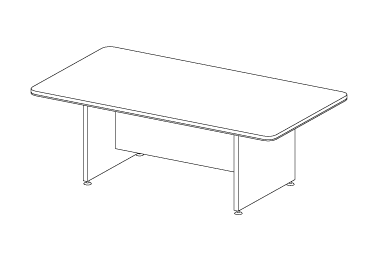 Конференц-стол (220*120*76) (венге) Столешница конференц стола изготовлена из  ДСП и обработана по периметру  2-х цветной акриловой кромкой с трехмерным (3D) эффектом. Столешница прямоугольной формы, углы столешницы скруглены. Стол выполнен на панельном каркасе. Соединение столешницы с  каркасом выполняется через декоративные вставки цвета «алюминий». Панельный каркас рабочего стола изготовлен из  ДСП с кромкой  ABS и установлен на декоративные, регулируемые по высоте, опоры D55 мм. Царга стола изготовлена из  ДСП с кромкой  ABS, крепится с нижней стороны столешницы по центру, между боковыми опорами.  Все элементы ЛДСП, присутствующие в конструкции, должны обладать плотностью не менее 650 кг/м3., а так же должны быть влагостойкими и термостойкими, обладающими антибликовым покрытием, выдерживающим кратковременные термонагрузки (до 240С*) и химические нагрузки, а так же должны быть изготовлены из высококачественного импортного ЛДСП класса Е1. Внешний вид покрытия, вид рисунка, при его наличии, цвет, имитация текстуры и породы древесины, степень блеска, фактура поверхности должны соответствовать образцам-эталонам, утвержденным в установленном порядке. Ламинированная ДСП должна обладать следующими характеристиками: Предел прочности при изгибе, не менее 12-16 МПа. Покоробленность для плит с двухсторонней облицовкой не более 1,2-.  Стойкость поверхности к пятнообразованию: изменения внешнего вида не допускаются или незначительные изменения. Для быстрого и простого соединения деталей используется 3-х компонентная стяжка с конусным винтом. Поставляется в разобранном виде, упакован в гофрокартон и защитную пленку. Углы упаковки защищены пластиковыми накладками из ударопрочного пластика.3шт.СПК СТУЛ OPTIMA (CV-A180BS) (56*58h82) (82) (иск.кожа черный) или эквивалент. 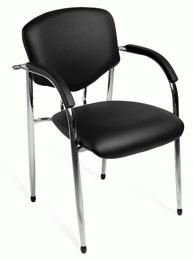 СТУЛ (56*58h82) (82) (искусственная кожа черный) Стул имеет прочный металлический каркас, который покрыт хромом.  Двойной сварной шов каркаса усиливает конструкцию.
 Каркас:  плоско-овальная сужающаяся к окончаниям металлическая труба- 30х15 мм, толщиной .  Передние опоры г- образной формы являются подлокотниками и соединены под сидением ребром жесткости прямоугольного сечения 22х15 мм. На подлокотниках имеются мягкие накладки с наполнителем из пенополеуретана с покрытием из искусственной кожи 340х32х20 мм. Для изготовления сидения  и спинки используется гнуто-клееная основа толщиной , наполнитель -  поролон плотностью 25 кг/куб.м. Толщина поролона на спинке , на сидении - .  Высота сиденья от пола . Спинка имеет эргономичную форму перевернутого пятиугольника ширина спинки  высота в максимальной точке . Спинка опирается на металлическую трубу диаметром  соединяющую подлокотники и крепится к сиденью при помощи двух трубок, диаметром  и  толщиной . Обивка спинки и сидения искусственная кожа, черного цвета. 
Стул выдерживает нагрузку . 
 Опоры имеют пластиковые заглушки высотой . Стул поставляется в собранном виде,  имеет защитные „чулки" на ножках для обеспечения сохранности их покрытия во время транспортировки. Общий пакет  защищен пленкой.54шт.ФОК 101736 Центр. элемент конференц-стола (135*60*76) (орех танго) или эквивалент.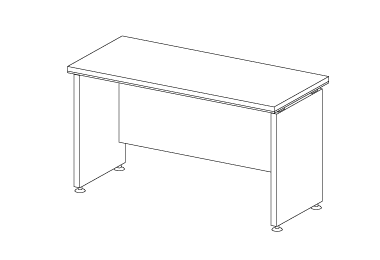 Центральный  элемент конференц-стола (135*60*76) (орех танго) Столешница конференц стола изготовлена из  ДСП и обработана по периметру  2-х цветной акриловой кромкой с трехмерным (3D) эффектом. Столешница прямоугольной формы. Стол выполнен на панельном каркасе. Соединение столешницы с  каркасом выполняется через декоративные вставки цвета «алюминий». Размер вставки (ш*г*в) 60*22*25 мм. Панельный каркас конференц стола изготовлен из  ДСП с кромкой  ABS и установлен на декоративные, регулируемые по высоте, опоры D55 мм. Передняя панель  стола высотой 550мм, изготовлена из  ДСП с кромкой  ABS  крепится  между боковыми опорами.  Все элементы ЛДСП, присутствующие в конструкции, должны обладать плотностью не менее 650 кг/м3., а так же должны быть влагостойкими и термостойкими, обладающими антибликовым покрытием, выдерживающим кратковременные термонагрузки (до 240С*) и химические нагрузки, а так же должны быть изготовлены из высококачественного импортного ЛДСП класса Е1. Внешний вид покрытия, вид рисунка, при его наличии, цвет, имитация текстуры и породы древесины, степень блеска, фактура поверхности должны соответствовать образцам-эталонам, утвержденным в установленном порядке. Ламинированная ДСП должна обладать следующими характеристиками: Предел прочности при изгибе, не менее 12-16 МПа. Покоробленность для плит с двухсторонней облицовкой не более 1,2-.  Стойкость поверхности к пятнообразованию: изменения внешнего вида не допускаются или незначительные изменения. Для быстрого и простого соединения деталей используется 3-х компонентная стяжка с конусным винтом. Поставляется в разобранном виде, упакован в гофрокартон и защитную пленку. Углы упаковки защищены пластиковыми накладками из ударопрочного пластика.6шт.ФОК 103440 Окончание конференц-стола (140*50*76) (орех танго) или эквивалент.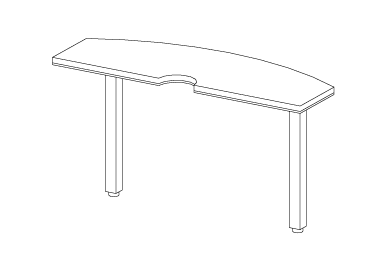 Окончание конференц-стола (140*50*76) (орех танго) Столешница конференц стола изготовлена из  ДСП и обработана по периметру  2-х цветной акриловой кромкой с трехмерным (3D) эффектом. Внешний край столешницы имеет дугообразный выступ. На стыковочной стороне столешницы, по центру сделан полукруглый вырез.  Столешница приставного стола устанавливается на регулируемые по высоте квадратные алюминиевые опоры 60*60 мм. Все элементы ЛДСП, присутствующие в конструкции, должны обладать плотностью не менее 650 кг/м3., а так же должны быть влагостойкими и термостойкими, обладающими антибликовым покрытием, выдерживающим кратковременные термонагрузки (до 240С*) и химические нагрузки, а так же должны быть изготовлены из высококачественного импортного ЛДСП класса Е1. Внешний вид покрытия, вид рисунка, при его наличии, цвет, имитация текстуры и породы древесины, степень блеска, фактура поверхности должны соответствовать образцам-эталонам, утвержденным в установленном порядке. Ламинированная ДСП должна обладать следующими характеристиками: Предел прочности при изгибе, не менее 12-16 МПа. Покоробленность для плит с двухсторонней облицовкой не более 1,2-.  Стойкость поверхности к пятнообразованию: изменения внешнего вида не допускаются или незначительные изменения. Для быстрого и простого соединения деталей используется 3-х компонентная стяжка с конусным винтом. Вся мебель поставляется в разобранном виде, упакованная в гофрокартон и защитную пленку. Углы упаковки защищены пластиковыми накладками из ударопрочного пластика.2шт.ФОК 101300 Конференц-стол (220*120*76) (орех танго) или эквивалент.Конференц-стол (220*120*76) (орех танго) Столешница конференц стола изготовлена из  ДСП и обработана по периметру  2-х цветной акриловой кромкой с трехмерным (3D) эффектом. Столешница прямоугольной формы, углы столешницы скруглены. Стол выполнен на панельном каркасе. Соединение столешницы с  каркасом выполняется через декоративные вставки цвета «алюминий». Панельный каркас рабочего стола изготовлен из  ДСП с кромкой  ABS и установлен на декоративные, регулируемые по высоте, опоры D55 мм. Царга стола изготовлена из  ДСП с кромкой  ABS, крепится с нижней стороны столешницы по центру, между боковыми опорами.  Все элементы ЛДСП, присутствующие в конструкции, должны обладать плотностью не менее 650 кг/м3., а так же должны быть влагостойкими и термостойкими, обладающими антибликовым покрытием, выдерживающим кратковременные термонагрузки (до 240С*) и химические нагрузки, а так же должны быть изготовлены из высококачественного импортного ЛДСП класса Е1. Внешний вид покрытия, вид рисунка, при его наличии, цвет, имитация текстуры и породы древесины, степень блеска, фактура поверхности должны соответствовать образцам-эталонам, утвержденным в установленном порядке. Ламинированная ДСП должна обладать следующими характеристиками: Предел прочности при изгибе, не менее 12-16 МПа. Покоробленность для плит с двухсторонней облицовкой не более 1,2-.  Стойкость поверхности к пятнообразованию: изменения внешнего вида не допускаются или незначительные изменения. Для быстрого и простого соединения деталей используется 3-х компонентная стяжка с конусным винтом. Поставляется в разобранном виде, упакован в гофрокартон и защитную пленку. Углы упаковки защищены пластиковыми накладками из ударопрочного пластика.1шт. «___» _________ 20__ годаг. Санкт-ПетербургПокупательПродавецНекоммерческая организация  «Фонд - региональный оператор капитального ремонта общего имущества в многоквартирных домах»_____________ / __________/____________ / __________/№ п/пНаименованиеЕд. изм.Кол-воЦена за единицу без НДС, руб.Общая цена без НДС, руб.НДС 18%, руб.Общая цена с НДС, руб.ИТОГОИТОГОНаименование получателя ТовараНекоммерческая организация «Фонд – региональный оператор капитального ремонта общего имущества в многоквартирных домах»Адрес доставки Товара по данной спецификацииСрок доставки ТовараСрок сборки ТовараВ день доставки ТовараЭтаж ______________ Лифт ______________Режим работы ____________________ФИО, должность ответственных лицГородские и мобильные телефоныНеобходим ли вывоз упаковкиИтоговая стоимость заявки без НДС, руб.___________________________________(итоговая стоимость, рублей, без НДС)кроме того НДС, руб.___________________________________(НДС по итоговой стоимости, рублей)итого с НДС, руб.___________________________________(полная итоговая стоимость, рублей, с НДС)№ п/пНаименование документаКол-во листов№ стр.№ п/пНаименованиеЕд. изм.Кол-воЦена за единицу без НДС, руб.Общая цена без НДС, руб.НДС 18%, руб.Общая цена с НДС, руб.Итого:№ п/пНаименованиеСведения о претенденте
(заполняется претендентом)Организационно-правовая форма и фирменное наименование претендентаУчредители (перечислить наименования и организационно-правовую форму или Ф.И.О. всех учредителей, чья доля в уставном капитале превышает 10%)Свидетельство о внесении в Единый государственный реестр юридических лиц (дата и номер, кем выдано)ИНН / КПП претендентаЮридический адресПочтовый адресФилиалы: перечислить наименования и почтовые адресаБанковские реквизиты (наименование и адрес банка, номер расчетного счета претендента в банке, телефоны банка, прочие банковские реквизиты)Телефоны претендента(с указанием кода города)Факс претендента(с указанием кода города)Адрес электронной почты претендентаФамилия, Имя и Отчество руководителя претендента, имеющего право подписи согласно учредительным документам претендента, с указанием должности и контактного телефонаФамилия, Имя и Отчество ответственного лица претендента с указанием должности и контактного телефона